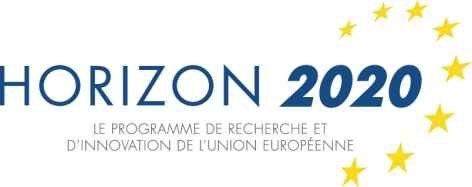 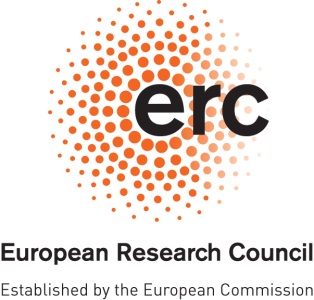 Session d’information du Point de Contact National ERC sur l’appel Advanced 2020
Mardi 26 Mai 2020Format webinaireRejoindre la réunion Microsoft TeamsProgramme9h30 - 9h35 : 	Accueil et organisation de la journée (Pascale Massiani, PCN-ERC)9h35 - 10h05 : 	Présentation de l'appel ERC Advanced 2020 (Rosa Bernal Carrera, PCN-ERC)10h05 - 10h15 :	Questions-réponses (Marie Gompel, PCN-ERC)10h15 - 11h00 : 	Table-ronde en présence d’Anca Vasiliu (membre de panel - SH5), Serge Bourbigot (lauréat Advanced Grant - PE8) et Hugues de Thé (lauréat Advanced Grant - LS4 & LS7)11h00 - 11h45 : 	Procédures de soumission et d’évaluation (Marie Gompel, PCN ERC)11h45 - 11h55 : 	Questions-réponses (Rosa Bernal Carrera, PCN-ERC)11h55 - 12h00 :	Clôture de la réunion plénière et informations sur le déroulement des entretiens individuels (Pascale Massiani, PCN ERC).Après-midi (et jours suivants si nécessaire) : entretiens individuels (téléphone ou visio) assurés par les membres du PCN ERC Rosa Bernal-Carrera, INRIAGaëlle Decroix, CEA		  	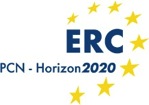 Christiane Durieux, InsermMarie Gompel, Univ . Lille, CPUPascale Massiani, CNRSLaura Molinari, CNRS Marinela Popa-Babay, Sciences PoVirginie Sivan, MESRIDamien Vogel, ENS, CPU 